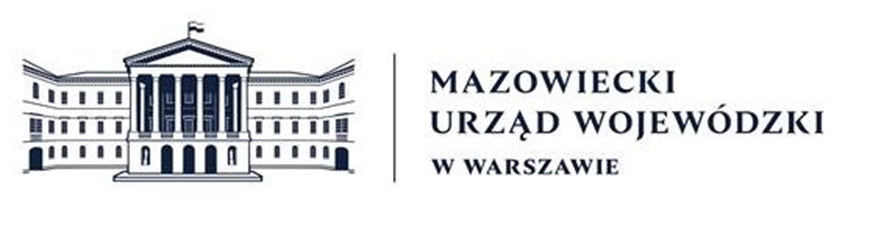 Raportz realizacji zadań z zakresu przeciwdziałania przemocy 
na terenie województwa mazowieckiego 
w 2022 r.Zatwierdził:Zastępca DyrektoraWydziału Rodziny i Polityki Społecznej Mazowieckiego Urzędu Wojewódzkiego w WarszawieWstęp1. WprowadzenieOchrona każdego obywatela przed przemocą w rodzinie jest jednym z obowiązków państwa, którego zaniechanie jest uznane za naruszenie praw człowieka. W związku z powyższym 
w Polsce ustanowiono wiele aktów prawnych, które regulują działania państwa w obszarze przeciwdziałania przemocy.  W aktach tych dokonano podziału zadań z tego obszaru pomiędzy organy państwowe oraz wszystkie szczeble samorządu terytorialnego. 	  W 2022 r. zadania z zakresu przeciwdziałania przemocy w rodzinie realizowane były przez organy administracji rządowej oraz samorząd gminny, powiatowy i wojewódzki na podstawie:Konstytucji Rzeczypospolitej Polskiej z dnia 2 kwietnia 1997 r. (Dz. U. Nr 78, poz. 483, 
z późn. zm.);ustawy z dnia 29 lipca 2005 r. o przeciwdziałaniu przemocy w rodzinie (Dz.U 2021, poz 1249);Kodeksu postępowania karnego z dnia 6 czerwca 1997 r. (Dz. U. 2021 r. poz. 534, z późn. zm.); ustawy z dnia 12 marca 2004 r. o pomocy społecznej (Dz. U. z 2021 r. poz. 2268, z późn. zm);rozporządzenia Rady Ministrów z dnia 13 września 2011 r. w sprawie procedury „Niebieskie Karty” oraz wzorów formularzy „Niebieska Karta” (Dz. U. Nr 209, poz. 1245);uchwały Nr 183 Rady Ministrów z dnia 21 grudnia  2021 r. w sprawie Krajowego Programu Przeciwdziałania Przemocy w Rodzinie na rok 2022 (MP 2021, poz.1204)2. Dane demograficzneWojewództwo mazowieckie jest największe pod względem powierzchni i ludności w Polsce. Powierzchnia województwa obejmuje 35 558,48 km², co stanowi 11,4% powierzchni kraju. 
Największym obszarowo powiatem jest powiat ostrołęcki (2,1 tys. km²), a najmniejszymi 
– miasta na prawach powiatu: Siedlce (32 km²) i Ostrołęka (33 km²). Województwo mazowieckie podzielone jest na 42 powiaty (w tym 5 miast na prawach powiatu: Warszawa, Siedlce, Radom, Płock, Ostrołęka) oraz 314 gmin, z tego 35 miejskich, 60 miejsko
-gminnych i 219 wiejskich (dane KSNG z 1 stycznia 2022 r.). Jednym z miast na prawach powiatu jest miasto stołeczne Warszawa, ze specyficznym ustrojem, który dzieli je na 18 dzielnic.Na terenie Mazowsza zamieszkuje (według stanu na dzień 31 grudnia 2022 r.) 5510,6 tys. osób, co stanowi 14,6% ogółu ludności Polski.Do największych pod względem ludności powiatów województwa mazowieckiego należą: m.st. Warszawa (w końcu 2022 r. 1862,0 tys. osób; 33,8% ogółu ludności),  powiat wołomiński (273,4 tys.; 5,0%), piaseczyński (212,1 tys.; 3,8%) i miasto Radom (197,8 tys.; 3,6%). Najmniej liczne są powiaty: łosicki, lipski i białobrzeski. I. PROFILAKTYKA, DIAGNOZA SPOŁECZNA I EDUKACJA SPOŁECZNA1. Diagnoza zjawiska przemocy w rodzinie na terenie powiatu i gminyWarunkiem optymalnego działania systemu przeciwdziałania przemocy jest opracowanie rzetelnej diagnozy, mającej na celu ustalenie stanu faktycznego, zawierającej wykaz potrzeb 
i zasobów w środowisku lokalnym. W roku 2022 diagnozę zjawiska przemocy w rodzinie sporządzono w 60 jednostkach samorządu terytorialnego (co stanowi 17 % wszystkich jednostek), z tego:- 51 gminnych,- 9 powiatowych (w powiecie legionowskim, siedleckim, sokołowskim, radomskim, nowodworskim, białobrzeskim, przasnyskim, płockim). Liczba diagnoz opracowanych w kolejnych latach jest zmienna, co wynika prawdopodobnie 
z konieczności opracowania nowego programu przeciwdziałania przemocy w rodzinie oraz ochrony ofiar przemocy w rodzinie na następne lata. Tabela 1. Liczba opracowanych diagnoz zjawiska przemocy w rodzinie w latach 2020 -20222. Prowadzenie lokalnych kampanii społecznych na temat zjawiska przemocyKampania społeczna to zestaw różnych działań zaplanowanych w konkretnym czasie
i skierowanych do określonej grupy docelowej. W przypadku przeciwdziałania przemocy celem kampanii jest obalanie mitów i stereotypów na temat zjawiska, usprawiedliwiających 
jej stosowanie oraz jednoznacznie wskazanie na ich społeczną szkodliwość.W 2022 r. na terenie województwa mazowieckiego lokalne kampanie społeczne zorganizowano tylko w 65 jednostkach samorządu terytorialnego szczebla gminnego i powiatowego 
(co stanowi 18,5 % ogółu jednostek), w tym w 5 powiatach (po jednej w płockim, nowodworskim, pruszkowskim, 3 w przysuskim, 2 w sokołowskim). Biorąc pod uwagę, 
że wiedza ogółu mieszkańców na temat zjawiska przemocy, w tym obalanie mitów
i stereotypów na ten temat ma duży wpływ na skuteczność pomocy oferowanej osobom doznajacym przemocy, ich liczba jest zdecydowanie niewystarczająca.Tabela 2. Liczba lokalnych kampanii społecznych ukierunkowanych na podniesienie poziomu wiedzy 
i świadomości społecznej w latach 2020 -20223. Upowszechnianie informacji w zakresie możliwości i form uzyskania m.in. pomocy: medycznej, psychologicznej, prawnej, socjalnej, zawodowej i rodzinnejUpowszechnianie materiałów informacyjnych na temat przemocy w rodzinie i możliwości uzyskania pomocy ma na celu podniesienie świadomości i wiedzy mieszkańców danego  środowiska lokalnego. Istotnym elementem tych materiałów jest wskazanie danych teleadresowych miejsc oferujących różnego rodzaju pomoc osobom doświadczającym przemocy. W 2022 r. materiały informacyjne  opracowano i upowszechniono w 18 powiatach, czyli w 48,6% ogólnej liczby powiatów. Jednocześnie, działania takie podjęto tylko w co trzeciej gminie (w 101 gminach, co stanowi 31%). 
4. Liczba telefonów zaufania w województwie mazowieckim Z danych zawartych w sprawozdaniu z realizacji Krajowego Programu Przeciwdziałania Przemocy w Rodzinie za rok 2022 wynika, że na terenie województwa mazowieckiego uruchomione są 3 całodobowe telefony zaufania: w Siedlcach, w powiecie sochaczewskim
i powiecie pruszkowskim. Ponadto funkcjonuje 25 lokalnych linii telefonicznych dla osób doświadczających przemocy.W sumie w ciągu całego r. przeprowadzono 3 219 rozmów i interwencji. 5. Nawiązywanie i wzmacnianie współpracy między instytucjami rządowymi, samorządowymi oraz organizacjami pozarządowymi w zakresie pomocy osobom 
dotkniętym przemocą.Jednym z głównych założeń dotyczących podejmowanych działań w obszarze przemocy 
w rodzinie jest współpraca podmiotów zaangażowanych w pomaganie osobom doświadczającym przemocy. Jednakże w praktyce okazuje się, że niewielka liczba jednostek samorządu terytorialnego podejmuje współpracę z innymi podmiotami. W 2022 r. 22 gminy i 6 powiatów przystąpiło do współpracy z organizacjami pozarządowymi w celu wprowadzenia elementów edukacji na temat przemocy w rodzinie w ramach realizacji projektów tych organizacji. W ramach współpracy zrealizowano w sumie 28 działań. Udzielono informacji i porad  4 362 osobom. Dwa powiaty: radomski i sierpecki oraz 4 gminy nawiązały współpracę z kościołem 
lub związkami wyznaniowymi w celu wprowadzenia informacji i edukacji na temat przemocy 
w ramach programów prowadzonych przez te podmioty. W ramach współpracy zrealizowano 8 działań. Z takiej formy pomocy skorzystało 482 osoby. W sumie na terenie województwa mazowieckiego w ramach współpracy zrealizowano 
36 projektów w zakresie pomocy osobom doświadczającym przemocy. II. OPRACOWANIE I REALIZACJA PROGRAMÓW PRZECIWDZIAŁANIA PRZEMOCY W RODZINIE Opracowanie i realizacja powiatowego programu przeciwdziałania przemocy w rodzinie 
oraz ochrony ofiar przemocy w rodzinie jest zadaniem własnym powiatu zgodnie 
z art. 6 ust. 3 pkt 1 ustawy z dnia 29 lipca 2005 r. o przeciwdziałaniu przemocy w rodzinie.W 2022 r. powiatowe programy przeciwdziałania przemocy w rodzinie oraz ochrony ofiar przemocy w rodzinie realizowało 37 powiatów. W powiecie otwockim oraz w 4 miastach na prawach powiatu (M. Płock, M. Radom, M. Siedlce, M. St. Warszawa) program nie został opracowany.Jednocześnie, zgodnie z art. 6 ust. 2 pkt 1 ustawy z dnia 29 lipca 2005 r. o przeciwdziałaniu przemocy w rodzinie opracowanie i realizacja gminnego programu przeciwdziałania przemocy w oraz ochrony ofiar przemocy w rodzinie jest zadaniem własnym gminy.W 2022 r. gminne programy przeciwdziałania przemocy w rodzinie oraz ochrony ofiar przemocy w rodzinie realizowało 305 gmin (97,13%). W 9 gminach nie opracowano i nie realizowano programu (Gniewoszów, Wieliszew, M. Ostrołęka, Sochocin, Przesmyki, Sierpc, Jabłonna Lacka, Żyrardów, Ząbki).Tabela 3. Liczba opracowanych programów przeciwdziałania przemocy w rodzinie oraz ochrony ofiar przemocy  w gminach w latach 2019 – 2022Najczęściej, podmiotem odpowiedzialnym za opracowanie programu przeciwdziałania przemocy i ochrony ofiar przemocy w gminie był ośrodek pomocy społecznej, kierownik ośrodka pomocy społecznej, zespół interdyscyplinarny i przewodniczący zespołu interdyscyplinarnego. Bardzo rzadko wskazywano inne podmioty.Z informacji pozyskanych w ramach prowadzonego nadzoru wynika, że programy przeciwdziałania przemocy w rodzinie i ochrony ofiar przemocy w rodzinie koncentrują 
się głównie na działalności zespołu interdyscyplinarnego. W wielu z nich informacje na temat zjawiska przemocy są szczątkowe i obejmują tylko dane na temat prowadzonych procedur „Niebieskie Karty”. Brakuje w nich także harmonogramu działań z rozpisanymi zadaniami, 
ich realizatorami oraz terminami ich realizacji. Wszystkie te niedociągnięcia powodują, 
że realizacja programu napotyka wiele problemów, a co za tym idzie uniemożliwiają osiągnięcie założonych celów.III. Utworzenie i funkcjonowanie Zespołów InterdyscyplinarnychWe wszystkich gminach województwa mazowieckiego funkcjonowały zespoły interdyscyplinarne, które jako grupy specjalistów działały na rzecz przeciwdziałania przemocy domowej. Zgodnie z art. 9a ust 7 ustawy o przeciwdziałaniu przemocy w rodzinie, posiedzenia zespołu interdyscyplinarnego odbywają się w zależności od potrzeb, jednak nie rzadziej niż raz na trzy miesiące. W 2022 r. odbyło się w sumie 2 355 posiedzeń zespołów interdyscyplinarnych.Z uzyskanych w ramach prowadzonego nadzoru danych wynika, że w 1 gminie zespół 
nie wywiązał się z nałożonego w ustawie obowiązku. W gminie Jedlnia-Letnisko w ciągu całego r. 2022 zespół interdyscyplinarny spotkał się tylko raz.  Wykres 1. Liczba posiedzeń zespołów interdyscyplinarnych w latach 2020 – 2022IV. REALIZACJA PROCEDURY „NIEBIESKIEJ KARTY”W ramach nadzoru wojewody mazowieckiego nad realizacją przez jednostki samorządu terytorialnego ustawy o przeciwdziałaniu przemocy w rodzinie, co kwartał, zbierane są informacje dotyczące realizacji procedury „Niebieskiej Karty”. Gminy przekazują dane 
w sprawozdaniu zamieszczonym w Centralnej Aplikacji Statystycznej. Na jego podstawie można określić liczbę wszczynanych i kontynuowanych procedur oraz powody ich zakończenia. Ponadto sprawozdanie zawiera informację o podmiotach, które wszczęły procedurę „Niebieska Karta” oraz podział ze względu na płeć i wiek zarówno osób podejrzanych o stosowanie przemocy, jak i osób, co do których istnieje podejrzenie, że doznają przemocy w rodzinie. Powyższe dane pozwalają na dokonanie analizy porównawczej sprawozdań z poprzednich okresów oraz dają obraz obecnej sytuacji w zakresie realizacji działań w obszarze przeciwdziałania przemocy w rodzinie i ochrony ofiar przemocy w rodzinie przez samorządy terytorialne na szczeblu gminnym.W tym okresie powołano  8 237 grup roboczych, które spotkały się 28 152 razy.Wykres 2. Działalność grup roboczych1. Wszczynanie procedur „Niebieska Karta”Wszczęcie procedury następuje poprzez wypełnienie formularza „Niebieska Karta – A” przez przedstawiciela jednego ze wskazanych w ustawie o przeciwdziałaniu przemocy w rodzinie podmiotów: Policji, pomocy społecznej, oświaty, służby zdrowia oraz komisji rozwiązywania problemów alkoholowych.Na terenie województwa mazowieckiego w roku 2022 wszczęto 9 382 nowe procedury, 
w 9 070 rodzinach.  Z poprzednich okresów kontynuowano 5 616 procedur „Niebieska Karta”. Wykres 3. Liczba wszczynanych procedur „Niebieskie Karty” przez przedstawicieli poszczególnych podmiotów. Jak co roku najwięcej procedur „Niebieskie Karty” zostało wszczętych przez Policję (7 405) oraz jednostki organizacyjne pomocy społecznej (1212), natomiast najmniej procedur wszczęli przedstawiciele ochrony, zdrowia – 180 i GKRPA - 96.W jednej rodzinie może dochodzić do stosowania różnych form przemocy. W 2022 r. zespoły realizowały procedurę „Niebieskie Karty” w związku z podejrzeniem występowania przemocy:- psychicznej – w  8 684 rodzinach,- fizycznej - w 6 934 rodzinach, - seksualnej - w 324 rodzinach. Należy zaznaczyć, że formy przemocy w rodzinie często występują równocześnie. 
W sprawozdaniu wykazano niewielką liczbę procedur wszczętych z powodu podejrzenia występowania przemocy seksualnej. Może to wynikać z faktu, że świadomość dotycząca tej formy przemocy jest nikła oraz że sprawy związane z tą sferą życia w dalszym ciągu stanowią tabu. 2. „Niebieskie Karty – C” i „Niebieskie Karty – D” Z § 8 rozporządzenia Rady Ministrów w sprawie procedury „Niebieskie Karty” oraz wzorów formularzy „Niebieska Karta” wynika obowiązek wypełniania formularza „Niebieska Karta – C”. W roku 2022 zespół interdyscyplinarny bądź grupa robocza wypełniły 6 503 „Niebieskie Karty - C”. Biorąc pod uwagę fakt, że w Karcie - C zapisane są zadania dla służb zaangażowanych w realizację planu pomocy – liczba wypełnionych formularzy Kart C 
w stosunku do liczby osób doświadczających przemocy jest niewielka.
Jednocześnie, w 2022 r. sporządzono 5 237 „Niebieskich Kart - D” z osobami podejrzanymi o stosowanie przemocy w rodzinie. W tym przypadku również liczba wypełnionych formularzy przez grupy robocze, czy zespoły interdyscyplinarne w stosunku do liczby osób podejrzanych o stosowanie przemocy w rodzinie jest niewielka.  Wykres 4. „Niebieskie Kary – C” i „Niebieskie Karty – D” w latach 2020- 2022 3. Zamykanie procedury „Niebieskiej Karty” Zakończenie procedury „Niebieskiej Karty” jest możliwe, jeśli istnieją przesłanki określone 
w § 18 rozporządzenia Rady Ministrów z dnia 13 września 2011 r. w sprawie procedury „Niebieskie Karty” oraz wzorów formularzy „Niebieska Karta”, tj.:ustanie przemocy w rodzinie i uzasadnione przypuszczenie o zaprzestaniu dalszego stosowania przemocy w rodzinie oraz po zrealizowaniu indywidualnego planu pomocy,rozstrzygnięcie o braku zasadności podejmowania działań.Wykres 5. Zamykanie procedury „Niebieskie Karty” w latach 2020 – 2022W 2022 r. zamknięto 9 193 procedury. Tak jak w poprzednich latach, większość procedur, 
bo 5 677 była zamykana z powodu ustania przemocy i uzasadnionego przypuszczenia
 o zaprzestaniu dalszego stosowania przemocy w rodzinie oraz po zrealizowaniu indywidualnego planu pomocy. 3 516 procedur zamknięto z powodu braku zasadności podejmowanych działań.  V. OSOBY I RODZINY, W KTÓRYCH REALIZOWANA BYŁA PROCEDURA „NIEBIESKIE KARTY”.1. Osoby dotknięte przemocą w rodzinie, objęte pomocą zespołów interdyscyplinarnych.W 2022 r. działaniami w ramach procedury „Niebieskie Karty” objęto ogółem 10 217 rodzin, w skład których wchodziło 25 135 osób. Działaniami w ramach procedury "Niebieskie Karty" 
objęto 12 215 osób, w tym:kobiety – 7 611, w tym:	- kobiety z niepełnosprawnością - 230	- seniorki - 829		mężczyźni – 1 275, w tym:	- mężczyźni z niepełnosprawnością - 84	- seniorzy 237dzieci – 3 329 Wykres 6. Osoby doświadczające przemocy w rodzinie w 2022 r.Największą grupę osób doświadczających przemocy w 2022 roku stanowiły osoby płci żeńskiej (62 %). Wśród dorosłych kobiet doświadczających przemocy znajdowało się 230 osób niepełnosprawnych oraz 829 starszych.Od wielu lat najliczniejszą grupą osób doświadczających przemocy w rodzinie są kobiety
w wieku od 18 do 67 r. życia.W 2022 r. przemocy w rodzinie doświadczało 1275 mężczyzn, co stanowiło 11% wszystkich osób doświadczających przemocy. 2. Poradnictwo, z którego mogą korzystać osoby doświadczające przemocy w rodzinie.Osoby doznające przemocy w rodzinie mogły w 2022 r. korzystać z różnych form wsparcia realizowanego przez instytucje publiczne w formie poradnictwa, interwencji kryzysowej 
czy udziału w programach terapeutycznych. Z pomocy w formie poradnictwa skorzystało ogółem 19 425 osób, w tym:- psychologicznego – 10 502 osoby, - pedagogicznego – 1 711 osób,- prawnego – 4 232 osoby,- medycznego – 307 osób,- socjalnego – 7 681 osób,- zawodowego i rodzinnego – 2 782 osoby.2 573 osoby w tym 116.dzieci skorzystało z porad za pośrednictwem środków komunikowania się na odległość,.    Ponadto 370 osób uczestniczyło w 35 grupach wsparcia czy samopomocowych. Ta forma pomocy nie jest jeszcze rozpowszechniona wśród osób szukających wsparcia oraz osób zaangażowanych zawodowo w pomoc osobom doświadczającym przemocy. Na terenie województwa mazowieckiego w roku 2022 opracowano i zrealizowano 
11 programów terapeutycznych, w których uczestniczyło 471 osób dotkniętych przemocą w rodzinie.Jednocześnie, 1 440 osób uczestniczyło w indywidualnej terapii psychologicznej 
lub terapeutycznej. Wykres 7. Liczba osób dotkniętych przemocą korzystających z różnego rodzaju form poradnictwa
 na terenie powiatów w 20223. Przyjazne pokojeW celu eliminowania negatywnych konsekwencji związanych z przesłuchiwaniem osób 
po traumatycznych zdarzeniach tworzone są przyjazne pokoje. Na terenie województwa mazowieckiego znajdują się 4 przyjazne pokoje (w powiecie nowodworskim, warszawskim zachodnim, wyszkowskim oraz w Płocku). W sumie przesłuchano w nich 183. dzieci: 
67 chłopców i 116 dziewczynek. 4. Zapewnianie bezpieczeństwa krzywdzonym dzieciom w trybie art. 12a ustawyZgodnie z zapisami art. 12a ust. 1 ustawy o przeciwdziałaniu przemocy w rodzinie, w razie bezpośredniego zagrożenia życia lub zdrowia dziecka w związku z przemocą w rodzinie, pracownik socjalny wykonujący obowiązki służbowe ma prawo odebrać dziecko z rodziny 
i umieścić je u innej niezamieszkującej wspólnie osoby najbliższej, w rozumieniu art. 115 § 11 k.k., w rodzinie zastępczej lub w placówce opiekuńczo-wychowawczej. W 2022 r. w przypadku bezpośredniego zagrożenia życia lub zdrowia w związku z przemocą 
w rodzinie, odebrano 68. dzieci, z czego:30 chłopców,38 dziewczynek.Najwięcej dzieci zostało umieszczonych w  rodzinie zastępczej, a najmniej 
w placówkach opiekuńczo-wychowawczych.Tabela 4. Umieszczanie dzieci, odebranych z rodziny w razie bezpośredniego zagrożenia życia lub zdrowia 
w związku z przemocą w rodzinieVI. PRACA Z OSOBAMI  STOSUJĄCYMI  PRZEMOC W RODZINIE 1. Osoby, stosujące przemoc w rodzinie, objęte procedurą „Niebieskie Karty”. W 2022 roku wykazano 9 393 osób stosujących przemoc w rodzinie, w tym najwięcej 
w przedziale wiekowym od 18 do 67 r. życia. Jak co roku, najwięcej osób stosujących przemoc w rodzinie stanowili mężczyźni – 8 081. W porównaniu z rokiem ubiegłym wzrosła liczba kobiet podejrzanych o stosowanie przemocy w rodzinie.  W sprawozdaniu wskazano 1 312 kobiet, jako osoby stosujące przemoc.  Wykres 8. Osoby stosujące przemoc w rodzinie2. Zawiadomienia do organów ścigania.Znęcanie się fizyczne lub psychiczne nad osobą najbliższą lub nad inną osobą pozostającą 
w stałym lub przemijającym stosunku zależności od sprawcy albo nad małoletnim lub osobą nieporadną ze względu na jej stan psychiczny lub fizyczny, podlega karze pozbawienia wolności od 3 miesięcy do 5 lat. Jest to przestępstwo ścigane z urzędu, tzn. prokuratura
i policja prowadzą postępowanie niezależnie od woli i zgody osoby pokrzywdzonej. Na instytucjach państwowych i samorządowych ciąży obowiązek zawiadomienia
o podejrzeniu popełnienia przestępstwa i zabezpieczenia dowodów i śladów. Wynika to wprost z art. 304 § 2 Kodeksu postępowania karnego (Dz. U. z 2020 r., poz. 30, z póź. zm.), zgodnie 
z którym „instytucje państwowe i samorządowe, które w związku ze swą działalnością dowiedziały się o popełnieniu przestępstwa ściganego z urzędu, są obowiązane niezwłocznie zawiadomić o tym prokuratora lub Policję oraz przedsięwziąć niezbędne czynności do czasu przybycia organu powołanego do ścigania przestępstw lub do czasu wydania przez ten organ stosownego zarządzenia, aby nie dopuścić do zatarcia śladów i dowodów przestępstwa”. Podobny obowiązek wynika z art.12 ust. 1 ustawy o przeciwdziałaniu przemocy: „osoby, które w związku z wykonywaniem swoich obowiązków służbowych lub zawodowych powzięły podejrzenie o popełnieniu ściganego z urzędu przestępstwa użyciem przemocy w rodzinie, niezwłocznie zawiadamiają o tym Policję lub prokuratora”. Wykres 9. Liczba zawiadomień do organów ścigania w latach 2020 – 2022W 2022 r. zespoły interdyscyplinarne lub ośrodki pomocy społecznej przekazały do organów ścigania 644 zawiadomienia o podejrzeniu popełnienia przestępstwa w związku z użyciem przemocy w rodzinie. Jak wynika z przekazanych danych, liczba przekazywanych zawiadomień w dalszym ciągu jest niewielka w porównaniu do liczby wszystkich wszczętych procedur „Niebieskie Karty” w roku 2022.Poza tym działaniem, pracownicy socjalni przekazali Policji lub kuratorom sądowym 94 informacji o ponownym stosowaniu przemocy w rodzinie przez osoby uprzednio skazane za tego rodzaju czyny. 3. Opracowanie i realizacja programów oddziaływań korekcyjno-edukacyjnych dla osób stosujących przemoc w rodzinie W roku 2022 w sumie na sfinansowanie realizacji programów wydatkowano 85 284 zł.
Programy korekcyjno-edukacyjne dla osób stosujących przemoc w rodzinie realizowało 
6 powiatów: żuromiński, mławski, pruszkowski (2 edycje), m. Radom, grodziski, m. Siedlce. W sumie zrealizowano 7 edycji programu.Do programów przystąpiło 75 osób, w tym 7 kobiet i 68 mężczyzn. 26 uczestników programów zostało skazanych przez sąd za czyny związane ze stosowaniem przemocy w rodzinie.Program ukończyło 47 osób. W ramach wszystkich edycji przeprowadzono:- 82 konsultacje indywidualne,- 94 spotkania grupowe.Wykres 10. Liczba edycji programów oddziaływań korekcyjno-edukacyjnych w latach 2020 -2022Już od wielu lat liczba powiatów składających wnioski na realizację programów oddziaływań korekcyjno-edukacyjnych utrzymuje się na stałym poziomie. Z reguły, są to co roku te same powiaty. Mimo monitów wysyłanych przez służby wojewody, powiaty nie podejmują działań, aby uruchomić realizację programu. Tłumaczą to brakiem zainteresowania ze strony osób podejrzanych o stosowanie przemocy w rodzinie oraz zespołów interdyscyplinarnych funkcjonujących na terenie powiatu. Środki przyznawane na realizację programów oddziaływań korekcyjno-edukacyjnych utrzymują się od kilku lat na tym samym poziomie, ale coraz częściej zdarza się, że zostają przez powiaty w całości albo w części zwrócone.4. Badanie skuteczności programów oddziaływań korekcyjno-edukacyjnych kierowanych do osób stosujących przemoc w rodzinie poprzez monitorowanie ich zachowań przez okres do 3 lat po ukończeniu programu korekcyjno-edukacyjnegoZakładanymi efektami programów oddziaływań korekcyjno-edukacyjnych jest doprowadzenie do ograniczenia bądź całkowitego wyeliminowania zachowań przemocowych (korygowanie wyuczonych zachowań); zmiana przekonań na temat przemocy, dostarczenie wiedzy na temat sposobów radzenia sobie ze złością i polepszenie komunikacji w rodzinie, partnerstwa 
i realizacji własnych potrzeb bez krzywdzenia innych oraz konstruktywnego rozwiązywania sporów.Tabela 5. Liczba osób stosujących przemoc w rodzinie, które po ukończeniu programu korekcyjno-edukacyjnego powróciły do zachowań przemocowych w rodzinie.
W okresie do 3 lat po zakończeniu programu korekcyjno-edukacyjnego do zachowań polegających na stosowaniu przemocy w rodzinie powróciło 2 mężczyzn.
Mały odsetek osób powracających do zachowań przemocowych może świadczyć 
o skuteczności tego typu działań wobec osób stosujących przemoc w rodzinie. 5. Opracowanie i realizacja programów psychologiczno-terapeutycznych dla osób stosujących przemoc w rodzinieNajważniejszym celem programów psychologiczno-terapeutycznych jest zaprzestanie stosowania przemocy. Składają się na to: uświadomienie ról pełnionych w rodzinie przez sprawców przemocy oraz wynikającej z tego odpowiedzialności; poprawa funkcjonowania 
w bliskich relacjach; zdobycie wiedzy dotyczącej umiejętnego rozwiązywania konfliktów; nauka konstruktywnego przeżywania i wyrażania emocji. W 2022 r. programy psychologiczno-terapeutycznych  dla sprawców przemocy realizowały 
2 powiaty: pruszkowski – 2 edycje, i miasto Radom. W sumie zrealizowano 3 edycje programu psychologiczno-terapeutycznego. Do programów przystąpiło 26 sprawców przemocy w rodzinie, w tym 10 kobiet, i 16 mężczyzn. 16 osób wcześniej ukończyło program oddziaływań korekcyjno-edukacyjny.Program ukończyli wszyscy uczestnicy. W ramach wszystkich edycji przeprowadzono:- 40 indywidualnych konsultacji ze sprawcami,- 22 kilkugodzinnych spotkań  grupowych. Wszystkie powiaty złożyły sprawozdania merytoryczne z realizacji programów, jak i  sprawozdania finansowe. W sumie na realizację programów psychologiczno-terapeutycznych wydatkowano 18 000  zł.VII. INFRASTRUKTURA WSPARCIA – PODMIOTY UDZIELAJĄCE POMOCY OFIAROM PRZYMOCY W RODZINIE1. Specjalistyczne Ośrodki Wsparcia dla ofiar przemocy w rodzinie (SOW)Specjalistyczny Ośrodek Wsparcia dla Ofiar Przemocy w Rodzinie jest całodobową placówką udzielającą specjalistycznej pomocy osobom doświadczającym przemocy w rodzinie. W Ośrodkach zapewniona jest pomoc psychologiczna, prawna, pedagogiczna oraz pomoc pracownika socjalnego dla osób doświadczających przemocy w rodzinie. Prowadzone są grupy wsparcia, grupy terapeutyczne, wsparcie grupowe dla dzieci, a także terapia indywidualna ukierunkowana na wsparcie osoby doświadczającej przemocy w rodzinie oraz nabycie umiejętności ochrony przed osobą stosującą przemoc w rodzinie.Zadania realizowane przez SOW finansowane są z budżetu państwa. Na terenie województwa mazowieckiego w 2022 r. funkcjonowały 3 ośrodki tego typu: - w Mławie (powiat mławski) z 15 miejscami noclegowymi,- w Piastowie (powiat pruszkowski) z 6 miejscami noclegowymi, - w Warszawie (prowadzony przez Centrum Praw Kobiet na zlecenie miasta stołecznego Warszawy) z 20 miejscami noclegowymi.Z pomocy w postaci całodobowego schronienia w Specjalistycznym Ośrodku Wsparcia 
dla Ofiar Przemocy w Rodzinie w Mławie skorzystało 30 osób z 13 rodzin, w tym 2 osoby 
po raz kolejny. Czas pobytu w ośrodku nie przekraczał 3 miesięcy, przy czym 21 przebywało w ośrodku krócej niż 1 miesiąc. Z terapii indywidualnej skorzystały 22 osoby, z grupowej 2. W grupie wsparcia uczestniczyło 7 osób. W 2022 r. z pomocy w postaci całodobowego schronienia w Specjalistycznym Ośrodku Wsparcia dla Ofiar Przemocy w Rodzinie w Piastowie skorzystało 16 osób, z 6 rodzin. Najwięcej osób przebywało do miesiąca czasu i od miesiąca do 3 miesięcy. 9 osób objęto terapią indywidualną. W Specjalistycznym Ośrodku Wsparcia dla Ofiar Przemocy w Rodzinie w Warszawie z pomocy w postaci całodobowego schronienia w 2022 roku skorzystało 37 osób, 17 osób przebywało w ośrodku  dłużej niż 6 miesięcy. Z pomocy grupy wsparcia skorzystało 8 osób.  Z porad psychologa skorzystało  37 ( wszystkie osoby przebywające w r. 2022 w Ośrodku), z porad prawnika  - 20 osób i medycznego 6. W 2022 r. ze Specjalistycznego Ośrodka Wsparcia dla Ofiar Przemocy w Rodzinie w Mławie w formie porad psychologicznych skorzystało 147 osób, 32 z porad prawnych natomiast  z porad medycznych – 9 osób, z innych – 15 osób.W 2022 r. w Specjalistycznym Ośrodku Wsparcia dla Ofiar Przemocy w Rodzinie w Piastowie z porad psychologicznych skorzystało 28 osób, prawnych – 24, z medycznych 5.W 2022 r. na prowadzenie Specjalistycznych Ośrodków Wsparcia dla Ofiar Przemocy 
w Rodzinie przeznaczono kwotę 1 486 680 zł.2. Ośrodki Interwencji KryzysowejOśrodek Interwencji Kryzysowej ma za zadanie wspierać osoby i rodziny znajdujące się w stanie kryzysu, a także udzielać specjalistycznej pomoc osobom, których dotyczy problem przemocy. W siedzibie ośrodka oraz w miejscu pobytu, prowadzą interwencje telefoniczne, zapewniają miejsca całodobowe dla osób doświadczających przemocy w rodzinie oraz innych osób znajdujących się w sytuacji kryzysowej wymagającej czasowego pobytu poza miejscem zamieszkania, a w zależności od potrzeb udzielają poradnictwa psychologicznego, socjalnego  lub prawnego.Zgodnie z art. 19 pkt. 12 ustawy o pomocy społecznej „do zadań własnych powiatu należy prowadzenie ośrodków interwencji kryzysowej” Natomiast art. 6 ust. 3, pkt. 4 ustawy 
o przeciwdziałaniu przemocy stanowi: „do zadań własnych powiatu należy w szczególności: zapewnienie osobom dotkniętym przemocą w rodzinie miejsc w ośrodkach interwencji kryzysowej”.W 2022 r. w województwie mazowieckim funkcjonowało 15 Ośrodków Interwencji Kryzysowej, które dysponowały 175 miejscami całodobowymi.Znajdują się one głównie w centralnej części województwa. Prowadziły je powiaty: miński, mławski, m. Ostrołęka, otwocki, piaseczyński, m. Płock, pruszkowski, m. Radom, m. Siedlce, sierpecki, szydłowiecki, m.st. Warszawa, węgrowski, wołomiński, wyszkowski.Ogółem w 2022 r. z ośrodków interwencji kryzysowej skorzystało 6 912 osób, w tym: 3348 kobiet, 1151 mężczyzn i 2413 dzieci. Wykres 11. Osoby dotknięte przemocą w rodzinie, które skorzystały z pomocy OIK-ówZ miejsc całodobowych skorzystało 157 osób, w tym:Wykres 12. Osoby dotknięte przemocą w rodzinie, które skorzystały z całodobowych miejsc noclegowych 
w  OIK-kach.Z przedstawionych danych wynika, że w przeważającej większości z ośrodków interwencji kryzysowej korzystają kobiety oraz dzieci, natomiast z miejsc całodobowych wyłącznie kobiety oraz dzieci.3. Domy dla matek z małoletnimi dziećmi i kobiet w ciążyProwadzenie ośrodków wsparcia, w tym domów dla matek z małoletnimi dziećmi i kobiet w ciąży należy do zadań własnych powiatu art. 19 pkt. 11 ustawy o pomocy społecznej. Równocześnie zgodnie z 6 ust. 3 pkt 3 ustawy o przeciwdziałaniu przemocy w rodzinie zadaniem własnym powiatu jest zapewnienie osobom doznającym przemocy w rodzinie miejsc w tych ośrodkach.Na terenie województwa mazowieckiego w 2022 r. funkcjonowały 4 domy dla matek z małoletnimi dziećmi i kobiet w ciąży, znajdujące się w powiecie: legionowskim, wołomińskim, warszawskim zachodnim oraz w m.st. Warszawa.Łącznie domy dysponowały 165 miejscami całodobowymi.Zgodnie ze sprawozdaniem z Krajowego Programu Przeciwdziałania Przemocy w Rodzinie za 2022 rok liczba osób dotkniętych przemocą w rodzinie, które skorzystały z pomocy w domach dla matek z małoletnimi dziećmi i kobiet w ciąży wyniosła ogółem 54, w tym:- kobiet – 23,- dzieci – 31.Ogólna liczba osób dotkniętych przemocą w rodzinie, które skorzystały z miejsc całodobowych w domach dla matek z małoletnimi dziećmi i kobiet w ciąży wyniosła 50, w tym:- kobiet – 19,- dzieci – 31.4. Punkty KonsultacyjneW ramach systemu przeciwdziałania przemocy w rodzinie działają gminne Punkty Konsultacyjne, których zadaniem jest wspieranie osób i rodzin będących w sytuacji kryzysowej związanej z uzależnieniem lub występowaniem przemocy w rodzinie. Punkty konsultacyjne świadczą pomoc poprzez wsparcie, udzielanie informacji, motywowanie do podejmowania działań oraz świadczenie specjalistycznego poradnictwa osobom doświadczającym przemocy w rodzinie.Zgodnie z danymi zawartymi w sprawozdaniu z realizacji Krajowego Programu Przeciwdziałania Przemocy w Rodzinie w 2022 r. na terenie województwa mazowieckiego funkcjonowało 30 punktów konsultacyjnych. Z ich pomocy skorzystało 4 418 osób, w tym:- kobiet – 3 506- mężczyzn – 727- dzieci – 185.W 2022 r. uruchomiono 2 nowe punkty konsultacyjne. VIII. PROGRAM OSŁONOWY „WSPIERANIE JEDNOSTEK SAMORZADU TERYTORIALNEGO W TWORZENIU SYSTEMU PRZECIWDZIAŁANIA PRZEMOCY W RODZINIE”Ministerstwo Rodziny i Polityki Społecznej w 2022 r. ponownie ogłosiło otwarty konkurs ofert i zaprosiło do składania wniosków na realizację projektów w ramach Programu Osłonowego „Wspieranie Jednostek Samorządu Terytorialnego w Tworzeniu Systemu Przeciwdziałania Przemocy w Rodzinie”.W 2022 r. na realizację tego zadania przeznaczono kwotę 3 000 000 zł.W wyniku rozstrzygnięcia konkursu w ramach Programu Osłonowego „Wspieranie jednostek Samorządu Terytorialnego w Tworzeniu Systemu Przeciwdziałania Przemocy w Rodzinie” edycja 2022 Minister Rodziny i Polityki Społecznej przyznał dotację 4 jednostkom samorządu terytorialnego z terenu województwa mazowieckiego na łączną kwotę 180 690 zł.Pozytywnie oceniono projekty:Powiatu Nowodworskiego „DOM BEZ PRZEMOCY” , dofinansowanie wyniosło - 28 160 złGminy Winnica „Razem bezpieczni”, dofinansowanie wyniosło – 18 930 złGminy Żabia Wola „Ekipa mocy przeciw przemocy”, z dofinansowaniem – 33 600 złWarszawa dzielnica Praga-Południe „COMPAS – w dobrym kierunku i na własnym szlaku”, dofinansowanie w kwocie – 100 000 złIX. WDROŻENIE SYSTEMU WSPARCIA DLA OSÓB PRACUJĄCYCH BEZPOŚREDNIO Z OSOBAMI DOTKNIETYMI PRZEMOCĄ I Z OSOBAMI STOSUJĄCYMI PRZEMOCZe względu na specyfikę pracy, osoby realizujące zadania z zakresu przeciwdziałania przemocy są w dużym stopniu narażone są na problem wypalenia zawodowego. Dlatego też szczególnie ważne jest wdrożenie systemu wsparcia dla pracujących bezpośrednio z osobami dotkniętymi przemocą w rodzinie i z osobami stosującymi przemoc, m.in. w formie superwizji, coachingu lub grup wsparcia. W 2022 r. z różnych form poradnictwa i wsparcia psychologicznego skorzystało 
w województwie mazowieckim 495 osób zaangażowanych w pomoc osobom uwikłanym 
w problem przemocy w rodzinie.Jednocześnie, zorganizowano 531 spotkań superwizyjnych, w których uczestniczyło 408 osób zaangażowanych w pomoc osobom uwikłanym w problem przemocy.Powyższe dane wskazują na nieznaczny spadek zainteresowanych udziałem w superwizji w porównaniu do 2021 r. gdzie z tego typu pomocy skorzystało 488 osób.Jak co roku wojewoda mazowiecki przekazał marszałkowi województwa mazowieckiego 
100 tys. złotych na prowadzenie działań edukacyjnych. W IV kwartale 2022 r. ostały przeprowadzone 3 edycje dwudniowych szkoleń pod nazwą „STOP przemocy”. Wzięło w nim udział 90 osób. Na realizację szkoleń wydano 77 850 złotych. Środki niewykorzystane 
w wysokości 22 150 złotych zostały zwrócone do Mazowieckiego Urzędu Wojewódzkiego.X. DZIAŁANIA NADZORCZE I KONTROLNE WOJEWODY MAZOWIECKIEGORealizacja zadań z zakresu przeciwdziałania przemocy w rodzinie wykonywanych przez samorząd terytorialny jest nadzorowana przez wojewodę. Podstawę prawną sprawowania nadzoru w 2022 r. stanowił przepis art. 7 ust.1 pkt 5 ustawy z dnia 29 lipca 2005 r. o przeciwdziałaniu przemocy w rodzinie.Przedmiotem kontroli prowadzonych w r. 2022 przez służby Wojewody była:w przypadku gmin:- realizacja zadań własnych gminy w zakresie tworzenia gminnego systemu przeciwdziałania przemocy w rodzinie, w tym:- opracowywanie i realizacja gminnego programu przeciwdziałania przemocy w rodzinie oraz ochrony ofiar przemocy w rodzinie,- podejmowanie działań na rzecz przeciwdziałania przemocy w rodzinie w ramach zespołu interdyscyplinarnego.W przypadku powiatów:- realizacja zadań własnych powiatu w zakresie przeciwdziałania przemocy w rodzinie, w tym opracowywanie i realizacja powiatowego programu przeciwdziałania przemocy w rodzinie oraz ochrony ofiar przemocy w rodzinie,- opracowanie i realizacja programów oddziaływań korekcyjno–edukacyjnych dla osób stosujących przemoc w rodzinie,- organizacja i funkcjonowanie Specjalistycznego Ośrodka Wsparcia dla ofiar przemocy w rodzinie.W sumie w 2022 r. zgodnie z rejestrem kontroli służby Wojewody Mazowieckiego przeprowadziły:- 5 kontroli dotyczących realizacji zadań z zakresu przeciwdziałania przemocy przez samorząd gminny,- 4 kontrole dotyczące realizacji zadań z zakresu przeciwdziałania przemocy przez  samorząd powiatowy.W wyniku działań kontrolnych jednostkom zalecono m. in.:- podczas realizacji programów psychologiczno-terapeutycznych rzetelnie dokumentować wszystkie podejmowane działania, liczbę i czas trwania spotkań indywidualnych i z partnerem, czy najbliższą osobą oraz rzetelnie sporządzać sprawozdania z jego realizacji, przekazywane do Wojewody Mazowieckiego,- realizować zapisy §1 ust. 1 pkt 2 lit. g rozporządzenia Ministra Pracy i Polityki Społecznej z dnia 22 lutego 2011 r. w sprawie dokonywania oceny sytuacji dzieci przebywających w Ośrodku na podstawie wywiadów środowiskowych,- dostosować standard Ośrodka Wsparcia w zakresie utworzenia miejsca do suszenia, zgodnie z zapisami §1 ust. 1 pkt 3 lit. e rozporządzenia Ministra Pracy i Polityki Społecznej z dnia 22 lutego 2011 r.- uzupełnić Program Przeciwdziałania Przemocy w Rodzinie o wskaźniki działań podejmowanych w ramach jego realizacji, określić osoby odpowiedzialne za ewaluację realizacji poszczególnych zadań oraz terminy monitoringu działań podejmowanych przez członków grup roboczych,- zobowiązać wszystkich członków powołanych w skład grupy roboczej do dokumentowania działań podejmowanych w ramach realizacji indywidualnego planu pomocy, z uwzględnieniem monitorowania sytuacji rodziny w środowisku,- protokoły z posiedzenia grupy roboczej, z uwzględnieniem działań podejmowanych w ramach realizacji indywidualnego planu pomocy i ewentualnych jego modyfikacji, sporządzać odrębnie dla każdej rodziny,- w aktach spraw zamieszczać informację o dacie przekazania formularzy „NK-A” członkom ZI lub grupy roboczej  przez Przewodniczącą Zespołu Interdyscyplinarnego aby możliwe było ustalenie czy nastąpiło ono zgodnie z zapisem § 8 ust. 1 rozporządzenia Rady Ministrów w sprawie procedury „Niebieskie Karty” oraz wzorów formularzy „Niebieska Karta”,- dokumentować działania podejmowane w ramach procedury „Niebieskie Karty” oraz rozpisywać działania w formularzu NK-C z uwzględnieniem harmonogramu planowanych działań zgodnie z § 10 ust. 1 Rozporządzenia przez wszystkie podmioty zaangażowane w jej realizację. Jednocześnie dopilnować, aby każdorazowo formularze NK-C były podpisywane przez Przewodniczącego Zespołu Interdyscyplinarnego.- o zakończeniu procedury „Niebieskie Karty” w danej rodzinie powiadamiać wszystkie podmioty biorące udział w jej realizacji, również Ośrodek Pomocy Społecznej, zgodnie z § 18 ust. 3 rozporządzenia,- dopilnować aby spotkania z osobami, co do których istnieje podejrzenie, że są dotknięte przemocą w rodzinie, oraz osobami, wobec których istnieje podejrzenie, że stosują przemoc w rodzinie wyznaczano w innych terminach,  zgodnie § 4 i § 17 ust. 2 rozporządzenia,- podjąć działania mające na celu opracowanie i realizację gminnego programu przeciwdziałania przemocy w rodzinie oraz ochrony ofiar przemocy w rodzinie,- zobowiązać przedstawicieli wszystkich podmiotów wchodzących w skład zespołu, z którymi zawarte zostało porozumienie o współpracy w zespole interdyscyplinarnym do aktywnego uczestnictwa i udziału w pracach zespołu.- zapewnić udział w posiedzeniach zespołu interdyscyplinarnego wyłącznie osób, które zostały powołane w jego skład przez burmistrza,- powoływać grupy robocze zgodnie z art. 9a ust 10 ustawy,- dostosowywać skład grupy roboczej do sytuacji rodziny objętej procedurą NK,Na podstawie liczby wydanych zaleceń pokontrolnych można wysnuć wniosek, że w dalszym ciągu realizacja ustawy o przeciwdziałaniu przemocy w rodzinie oraz prawidłowa działalność zespołów interdyscyplinarnych przysparza gminom wiele problemów. Wynika to z faktu, 
że członkowie zespołów interdyscyplinarnych nie są szkoleni w zakresie procedury „Niebieskie Karty”, jak i tematyki przeciwdziałania przemocy w rodzinie, również nie są objęci wsparciem poprzez superwizje oraz nie mają narzędzi do skutecznego działania. Członkowie zespołów interdyscyplinarnych wykonują zadania w ramach swoich obowiązków służbowych, 
co powoduje, że czas przeznaczony na te zadania jest bardzo ograniczony. W większości skontrolowanych jednostek w skład grup roboczych powoływani są tylko pracownicy socjalni i policjanci, co w znacznym stopniu ogranicza możliwości pomocy rodzinie z problemem alkoholowym oraz obarcza nadmiarem obowiązków i odpowiedzialności członków grupy roboczej. Często występuje brak wsparcia i zrozumienia problemu ze strony władz gminy.Działania nadzorcze wojewody mazowieckiego, w tym przekazywane przez ośrodki pomocy społecznej i powiatowe centra pomocy rodzinie sprawozdania, pozwalają na dokonanie analizy stanu i skuteczności podejmowanych działań w zakresie przeciwdziałania przemocy 
w rodzinie.Jednostki samorządu terytorialnego sporządzają m.in. sprawozdania:- baza 2022 - zawarte w nim informacje dotyczą aktualizacji bazy teleadresowej podmiotów 
i instytucji udzielających wsparcia osobom doświadczającym przemocy w rodzinie,- roczne sprawozdanie z realizacji Krajowego Programu Przeciwdziałania przemocy 
w Rodzinie za 2022 r,- kwartalne i roczne sprawozdanie dotyczące realizacji procedury „Niebieskie Karty”.Działania nadzorcze wojewody nie ograniczają się tylko do przeprowadzania kontroli czy weryfikacji nadesłanych sprawozdań. W 2022 r. Wydział Polityki Społecznej podjął działania wyjaśniające i interwencyjne w 18. indywidualnych sprawach. W większości przypadków skargi dotyczyły niesłusznego, zdaniem skarżących, wszczęcia procedury „Niebieskie Karty” oraz braku pomocy ze strony zespołu interdyscyplinarnego i ośrodka pomocy społecznej.W omawianym okresie, w ramach działalności Wydziału Polityki Społecznej Mazowieckiego Urzędu Wojewódzkiego w Warszawie podejmowano szereg działań wynikających nie tylko 
z przepisów, ale także z aktualnej sytuacji. Pozostawano w stałym kontakcie z jednostkami realizującymi zadania z zakresu przeciwdziałania przemocy w rodzinie. Zbierano i analizowano dane dotyczące zjawiska przemocy domowej oraz przekazywano zalecenia i instrukcje postepowania. W celu umożliwienia stałego dostępu do danych i informacji zamieszczano je na stronie internetowej w zakładce polityka społeczna/przeciwdziałanie przemocy w rodzinie. Na stronie internetowej dostępne były również dane koordynatora realizacji Krajowego Programu Przeciwdziałania Przemocy w Rodzinie.Wydział Polityki Społecznej pozostawał w kontakcie z Biurem Pełnomocnika Rządu do spraw Równego Traktowania i realizował zadania zlecone przez Biuro.XI. PODSUMOWANIEAnalizując informacje i dane dotyczące zjawiska przemocy oraz podejmowane w związku z tym działania na terenie województwa mazowieckiego można stwierdzić, że zadania wynikające z ustawy o przeciwdziałaniu przemocy są realizowane sukcesywnie i na bieżąco. Prawie wszystkie gminy i powiaty województwa mazowieckiego opracowały i realizowały programy przeciwdziałania przemocy w rodzinie oraz ochrony ofiar przemocy w rodzinie w 2022 r.We wszystkich gminach województwa zostały powołane i funkcjonują Zespoły Interdyscyplinarne ds. przeciwdziałania przemocy w rodzinie, które realizują procedury „Niebieskie Karty” co pozwala osobom doznającym przemocy na skorzystanie z pomocy.Podobnie jak w poprzednich latach najwięcej procedur wszczynanych jest przez Policję i ośrodki pomocy społecznej. W tym zakresie poprawy wymaga udział Gminnych Komisji Rozwiązywania Problemów Alkoholowych, Oświaty i Ochrony zdrowia w realizowaniu ustawowych zadań, z uwagi na niski poziom wszczynanych procedur przez przedstawicieli tych instytucji.W celu powstrzymania przemocy ważnym elementem działań jest praca z osobami stosującymi przemoc, w tym celu powiaty realizują programy korekcyjno-edukacyjne i psychologiczno-terapeutyczne dla sprawców przemocy.Działania Wojewody wynikające z nadzoru i kontroli pokazują, że gminy powinny zwracać większą uwagę na właściwe dokumentowanie podejmowanych działań, ponadto wykazały, 
że osoby doświadczające przemocy polegają w głównej mierze na pracownikach ośrodków pomocy społecznej oraz policji.Materiał opracowany w oparciu o dane zebrane na podstawie:-resortowego „Sprawozdania z realizacji Krajowego Programu Przeciwdziałania Przemocy w Rodzinie za rok 2022,-jednorazowego sprawozdania „Realizacja procedury Niebieskie Karty” za 2022 rok,-informacji z działalności specjalistycznych ośrodków wsparcia (SOW) dla ofiar przemocy w rodzinie w 2022 rok,- sprawozdawczości dotyczącej realizacji programów oddziaływań korekcyjno-edukacyjnych oraz programów psychologiczno-terapeutycznych składanych przez powiaty po zakończeniu programów- wykaz instytucji i podmiotów świadczących usługi dla osób i rodzin dotkniętych przemocą w rodzinie 
w 2022 r..-  prowadzonej przez Wydział Polityki Społecznej MUW działalności kontrolnej					RokPowiatGmina202074320216722022951RokPrzeprowadzonych przez powiatPrzeprowadzonych przez gminę202064720215682022857RokLiczba programów opracowanych w gminachLiczba programów opracowanych w powiatach 202030636202130133202230537RokOgółemLiczba dzieci umieszczonych   u innej, nie zamieszkującej wspólnie osoby najbliższejLiczba dzieci umieszczonych w rodzinie zastępczejLiczba dzieci umieszczonychw palcówce opiekuńczo-wychowawczej202067261921202179282130202268232619RokOgółemKobietyMężczyźni201930320202022021202